                                          PLAN LECTOR AÑO 2023NIVEL: PRIMER AÑO MEDIO.NIVEL: SEGUNDO AÑO MEDIO.NIVEL: TERCER AÑO MEDIO.NIVEL: CUARTO AÑO MEDIO.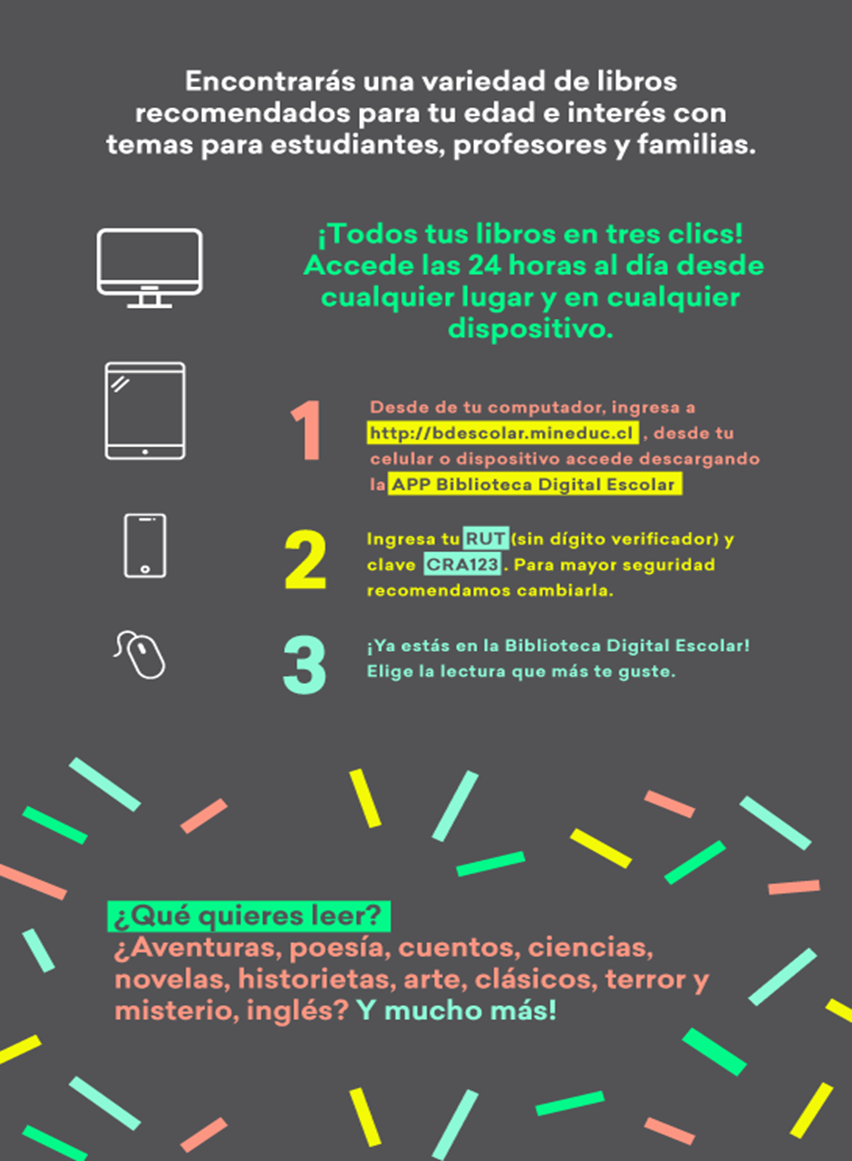 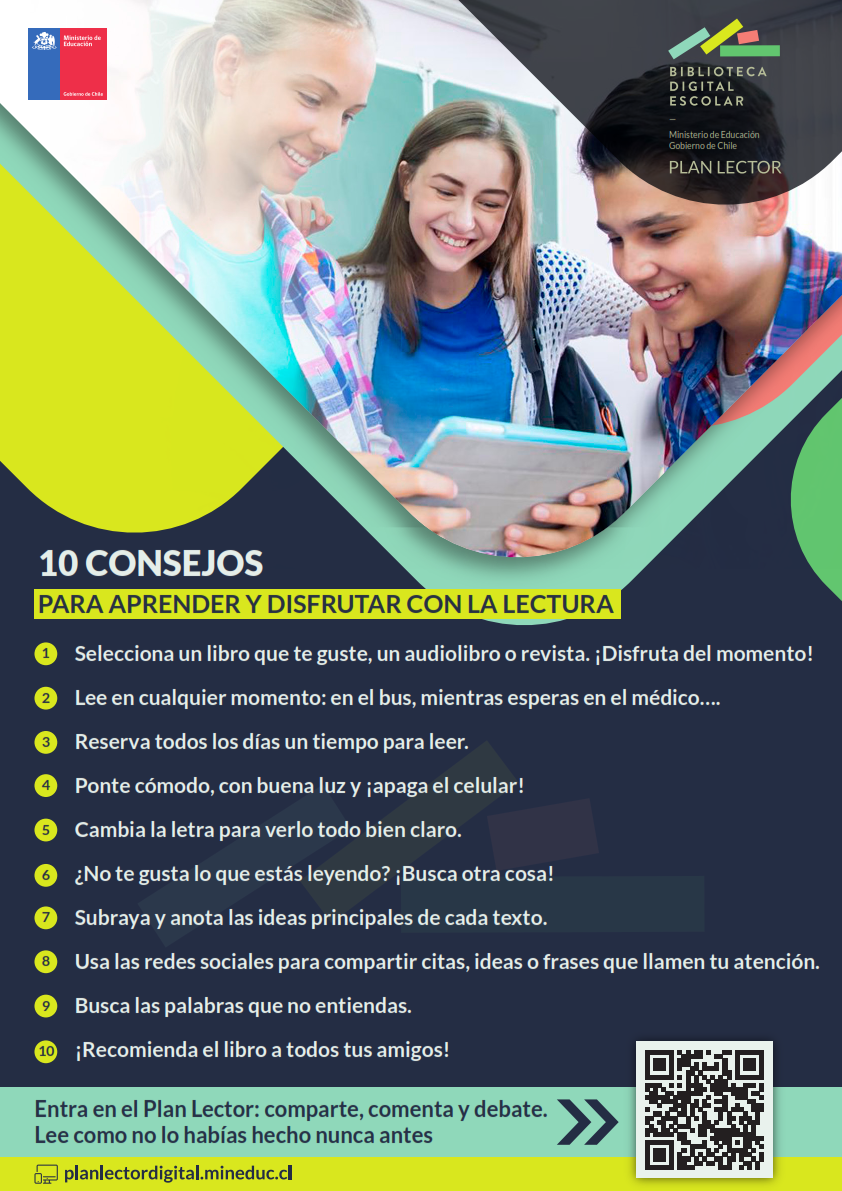 AUTORAUTOR                OBRAFECHA DE EVALUACIÓNFECHA DE EVALUACIÓNMichael WilsonMichael Wilson“ZOMBIE”      CRA 17 AL 21 ABRIL17 AL 21 ABRILBlue jeansBlue jeans“BUENOS DÍAS, PRINCESA” O ¿Puedo soñar contigo? CRA22 AL 26 MAYO22 AL 26 MAYOMary ShelleyMary Shelley“Frankenstein”            BDE19 AL 23 JUNIO19 AL 23 JUNIODaniela márquezDaniela márquez“Sin recreo”                      BDE21 AL 25 AGOSTO21 AL 25 AGOSTOSERGIO GÓMEZ“YO, SIMIO”“YO, SIMIO”“YO, SIMIO”25 AL 29 SEPTIEMBREEDUARDO VALENZUELAOBRA: VERANEANDO EN ZAPALLLAR OBRA: VERANEANDO EN ZAPALLLAR OBRA: VERANEANDO EN ZAPALLLAR 23 AL 27 OCTUBREAUTOR                 OBRA                               OBRA              Franz Kafka“LA Metamorfosis”     CRA-BDE“LA Metamorfosis”     CRA-BDE17 AL 21 ABRILDaniela márquez“Si tú me miras”             BDE“Si tú me miras”             BDE22 AL 26 MAYOIsabel allendeCUENTOS DE EVA LUNA (Selección 3) CUENTOS DE EVA LUNA (Selección 3) 19 AL 23 JUNIOSusan Hinton“Rebeldes”                CRA“Rebeldes”                CRA21 AL 25 AGOSTOFederico García LorcaFederico García LorcaBODAS DE SANGRE25 AL 29 SEPTIEMBRERay BradburyRay BradburyCRÓNICAS MARCIANAS (SELECCIÓN)23 AL 27 OCTUBRE              AUTOROBRAOBRAErnesto Sábato“El túnel”             CRA     BDE“El túnel”             CRA     BDE17 AL 21 ABRILPaulo Coelho“Verónica decide morir”     CRA“Verónica decide morir”     CRA22 AL 26 MAYOJORDI SIERRA“NOCHE DE VIERNES”                      BDE“NOCHE DE VIERNES”                      BDE19 AL 23 JUNIOGabriel García Márquez“Crónica de una muerte anunciada” o             BDE                                    “Crónica de una muerte anunciada” o             BDE                                    21 AL 25 AGOSTOA ELECCIÓN25 AL 29 SEPTIEMBREH.P. LovecraftH.P. LovecraftLA LLAMADA DE CTHULHU23 AL 27 OCTUBREAUTOROBRAGABRIEL GARCÍA MÁRQUEZ“EL AMOR Y OTROS DEMONIOS” BDE17 AL 21 ABRILJOSÉ DONOSO“UN LUGAR SIN LÍMITES”       BDE22 AL 26 MAYOMaría Luisa Bombal“La última niebla”  CRA BDE19 AL 23 JUNIOJerzy KosinskiDESDE EL JARDÍN21 AL 25 AGOSTOEGON WOLFFOBRA: “LOS INVASORES”25 AL 29 SEPTIEMBREvarios autores Selección de cuentos contemporáneos23 AL 27 OCTUBRE